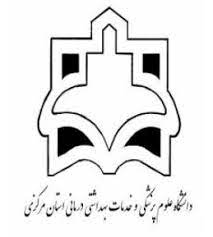 جلسه سمینارکارشناسی ارشد بیوشیمی بالینیعنوان : اثر سیگار بر پاتوژنز برخی بیماری هاارائه دهنده: انیسه حاتمیاستاد مربوطه: دکتر فریده جلالی مشایخیتاریخ :10/11/1401مکان : کلاس 102زمان: ساعت 13